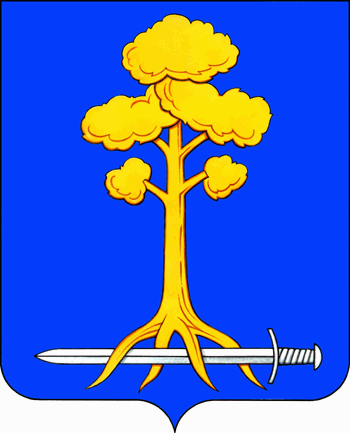 МУНИЦИПАЛЬНОЕ ОБРАЗОВАНИЕСЕРТОЛОВСКОЕ ГОРОДСКОЕ ПОСЕЛЕНИЕВСЕВОЛОЖСКОГО МУНИЦИПАЛЬНОГО РАЙОНАЛЕНИНГРАДСКОЙ ОБЛАСТИАДМИНИСТРАЦИЯП О С Т А Н О В Л Е Н И Е18 апреля 2024г.                                                                                               №347                                                                                   г. СертоловоО внесении изменений  в муниципальную программу  «Молодое поколение  МО Сертолово»  на 2020-2024 годы            В соответствии с Федеральным законом от 06.10.2003 № 131-ФЗ «Об общих принципах организации местного самоуправления в Российской Федерации», Уставом МО Сертолово, Положением, утвержденным постановлением администрации МО Сертолово от 27.06.2011 №33 «Об утверждении Положения об администрации муниципального образования Сертолово Всеволожского муниципального района Ленинградской области», Порядком  разработки, формирования и реализации муниципальных программ в муниципальном образовании Сертолово Всеволожского муниципального района Ленинградской области, утвержденного постановлением администрации МО Сертолово от 22.10.2013г. №425, на основании протокола заседания комиссии по рассмотрению и реализации муниципальных программ МО Сертолово № 2 от 17.04.2024г. администрация МО СертоловоПОСТАНОВЛЯЕТ:Внести в муниципальную программу МО Сертолово  «Молодое поколение МО Сертолово»  на 2020-2024 годы  (далее - Программа), утвержденную постановлением администрации МО Сертолово от 23.10.2019 г. №904 (в редакции постановления от 28.12.2019 г. №1193, от 05.03.2020 г. №176, от 28.05.2020 г. №468,от 29.09.2020г. №848, от 25.11.2020 г. №987, от 24.12.2020 г. №1051,от 04.10.2021 №675,от 29.12.2021 г.№860, от 10.02.2022г. №46, от 11.04.2022г. №170; от 30.06.2022г. №364; от 06.12.2022г. №818; от 17.03.2023г. №247; от 26.05.2023г. №497; от 21.08.2023г. №855, от 30.11.2023г. № 1243, от 13.03.2024г. №226), следующие изменения:1.1.Перечень мероприятий по реализации муниципальной программы изложить в редакции согласно приложению №1 к настоящему постановлению;1.2. Приложение №1 к Программе «Перечень планируемых результатов реализации муниципальной программы» изложить в редакции согласно приложению №2 к настоящему постановлению.       2. Настоящее постановление вступает в силу после его официального опубликования (обнародования) в газете «Петербургский рубеж» и на официальном сайте администрации МО Сертолово (http://mosertolovo.ru/).       3.  Контроль за исполнением настоящего постановления возложить на начальника отдела местного самоуправления Миллер Е.Г.    И.о. главы  администрации		                                            И.В.Карачёва